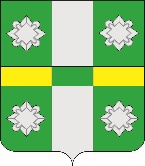 Российская Федерация               АдминистрацияТайтурского городского поселенияУсольского муниципального районаИркутской областиПОСТАНОВЛЕНИЕОт 31.01.2022 г								№ 31р.п. ТайтуркаОб утверждении стоимости услуг по погребению умерших (погибших), не имеющих супруга, близких родственников, иных родственников либо законного представителя умершегоРуководствуясь ст. 12 Федерального закона от 12 января 1996 года № 8-ФЗ «О погребении и похоронном деле», постановлением Правительства РФ    № 57 от 27.01.2022 года «Об утверждении коэффициента индексации выплат, пособий и компенсаций в 2022 году», ст. ст. 23, 46 Устава Тайтурского городского поселения Усольского муниципального района Иркутской области, администрация Тайтурского городского поселения Усольского муниципального района Иркутской областиПОСТАНОВЛЯЕТ:1. Установить с 1 февраля 2022 года на территории Тайтурского городского поселения Усольского муниципального района Иркутской области стоимость услуг по погребению умерших (погибших), не имеющих супруга, близких родственников, иных родственников либо законного представителя умершего (Приложение № 1).2. Считать утратившим силу постановление администрации городского поселения Тайтурского муниципального образования от 22 января 2021 года № 15 «Об утверждении стоимости услуг по погребению умерших (погибших), не имеющих супруга, близких родственников, иных родственников либо законного представителя умершего».3.Ведущему специалисту по кадровым вопросам и делопроизводству опубликовать настоящее постановление в газете «Новости» и разместить на официальном сайте администрации» (www.taiturka.irkmo.ru) в информационно-телекоммуникационной сети «Интернет. Приложение № 1                  К постановлению администрации Тайтурского городского поселения                Усольского муниципального районаИркутской области                 от 31.01.2022 г. № 31Стоимость услуг по погребению умерших (погибших), не имеющих супруга, близких родственников, иных родственников либо законного представителя умершегоПодготовил: Ведущий специалист администрации по экономической политике________________________ И.И. Платонова«___»_________2022 г.Согласовано: главный специалист администрации по юридическим вопросам и нотариальным действиям __________ О.В. Мунтян «___»_________2022 г.И.о. главы Тайтурского городского поселения Усольского муниципального районаИркутской области   Е.А. Леонова№ п/пНаименование услугиПеречень работ, требование к качествуСтоимость, руб.1Оформление документов, необходимых для погребенияОформление медицинского заключения о смерти, свидетельства о смерти, справки для получения пособия на погребениебесплатно2Облачение телаТкань хлопчатобумажная, площадью 3,5 квадратного метра для облачения тела237,083Предоставление гробаИзготовление гроба деревянного, доставка гроба в морг2 141,714Перевозка тела умершего на кладбище (в крематорий)Предоставление автокатафалка для перевозки тела умершего на кладбище261,585ПогребениеИзготовление могилы, захоронение5 717,25Общая стоимость услуг по погребению с учетом районного коэффициента8 357,62И.о. главы Тайтурского городского поселения Усольского муниципального районаИркутской области   Е.А. Леонова